ĐỀ MINH HỌA KIỂM TRA ĐỊNH KỲ TIẾNG ANH 6 FRIENDS PLUSTHEO ĐỊNH HƯỚNG PHÁT TRIỂN NĂNG LỰCUNIT 2 – FINAL TEST PRONUNCIATIONChoose the word whose bold part is pronounced differently from others. Write A, B, C or D in the blank.1. 	A. stops		B. talks		C. speaks		D. reads2. 	A. takes		B. makes		C. does		D. aches3. 	A. prefers		B. visits		C. stops		D. sitsChoose the bold word that has a different stress pattern from the others. Write A, B, or C in the blank.4. 	A. lion		B. invite		C. firework		D. money5. 	A. grandmother	B. evening		C. family		D. afternoonUSE OF ENGLISH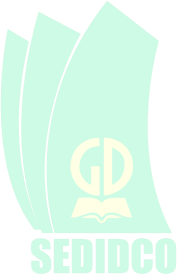 Choose the word or phrase that best completes each sentence. Write A, B, or C in the blank.6.   I usually ______  early in the morning.	A. relax		B. get up		C. invite7. My parents _________ like cooking.	A. doesn’t		B. not			C. don’t8. ______ he eat for breakfast?A. What does		B. What do		C. What is9. My dad often  _________  his car at the weekend.A. wash 		B. washes		C. to wash10. His friends   _________  a lot.A. is study		B. study		C. studies11. _________  they go to school every day?	A. How		B. What		C. Where12. Her mom	         very well.	A. cook		B. do cook		C. cooks	13.                           she relax at home after work?	A. Does		B. Do			C. Is14. She  _________ her teeth after every meal.	A. relaxes		B. gets		C. brushes15. _____________ his son get up late?	A. Do			B. Does		C. Is16. They like to  ________  _   with family members in their free time.	A. have		B. sit			C. chatLISTENINGListen to an interview with Grace. Choose the correct answer, A, B or C. 17. When is the carnival in Grace’s town?	A. June			B. July			C. August18. What does Richard do in the parade?	A. Play music		B. Go around			C. Take photos19. What does Grace do in the parade?	A. Play guitar		B. Dance			C. Sing20. How many sisters does Grace have?	A. One			B. Two			C. Three21. Who makes costumes for the parade?	A. Grace			B. Grace’s father		C. Grace’s motherListen again and complete the table with the words in the box.22. Grace is often near her _______________ .23. Her older sister is a fantastic _______________ . 24. Her younger sister gives small ____________ to all the children in the streets.25. Her _______________  has got a lion costume. 26. Her mother _______________ the parade in the street. READINGRead the passage and decide whether each statement is True or False. Write True or    False in each blank.Sue works at home. Her older daughter sometimes helps with the housework. The younger children don’t help. They watch TV with their brothers and sisters. Sue doesn’t watch TV a lot. The Radfords don’t usually go to restaurants because it’s expensive. The young children normally go to bed at 7 p.m., the older ones at 8 p.m. or 9 p.m. and their parents go to bed just before 10 p.m.27. Sue’s older daughter always helps with the housework.		___________28. The younger children often watch TV.				___________29. It’s not expensive for them to go to the restaurants.			___________30. The parents go to bed after 10 p.m.					___________Choose the option that best completes each blank in the passage. Write A, B, or C in the blank.Time zones (31) ------------ us know what time it is in different parts of the world. This is because when the Earth (32) ------------, the sun shines on only one part of the Earth, so when it’s the morning in your country, it’s night-time in (33) ------------ country. The Earth has got twenty-four time (34) ------------. The lines for each time zone go from north to south. The line on the map at 0° longitude is called the Prime Meridian. This line (35) ------------  Greenwich, in London. The time there is called Greenwich Mean Time (GMT).31. A. take		B. make			C. help32. A. rotates		B. runs			C. moves33. A. other		B. another			C. an34. A. zones		B. places			C. directions35. A. comes from	B. moves up		C. goes throughWRITINGRearrange the words in a correct order to make a complete sentence.36. she / cooking / doesn’t / like / .________________________________________________________________________________________37. help / with / they / the / housework / .________________________________________________________________________________________38. his / is / family / big / very / .________________________________________________________________________________________39. my dad / up / often / gets / in  / morning / the / early / .________________________________________________________________________________________40. have / breakfast / I / at / 7.00 / usually / .________________________________________________________________________________________Rewrite the following sentences with the given beginning in such a way that the meanings stay unchanged.41. Her family is small.Her family is not  ____________________________________________42. He sometimes helps with the housework.He doesn’t always ____________________________________________43. My parents relax in the evening.My parents don’t   ____________________________________________44. Young children often go to bed early in the evening.Young children don’t  ____________________________________________45. She usually gets up late in the morning.She doesn’t often   ____________________________________________SPEAKINGChoose the best response to complete the conversation between Tom and a man. Write the answer in the blank.Girl: 		Hi. It’s International Day at the school on Saturday. Boy: 		Oh, yes. 46. -------------------------?	 Girl:  		A lot of things. Look! Boy: 		Mmm. 47. ------------------------- ?	Girl:  		Well, I’m not really interested in the cooking class. Boy:	  	No? I like the sound of the concert in the afternoon. Girl:		Right. 48. ------------------------- .Boy:	Yes, OK. 49. ------------------------- to the dance competition and the concert. Then we can go to the disco in the evening.Girl:	50. ------------------------- .